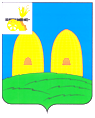 КОМИТЕТ  ОБРАЗОВАНИЯАДМИНИСТРАЦИИ МУНИЦИПАЛЬНОГО ОБРАЗОВАНИЯ«РОСЛАВЛЬСКИЙ РАЙОН» СМОЛЕНСКОЙ ОБЛАСТИП Р И К А Зот 06.11.2013 № 456 Об итогах проведения районных заочных экологических конкурсовНа основании приказа Рославльского комитета образования от 23 апреля 2013 года № 182 «О проведении районных заочных экологических конкурсов», в целях привлечения внимания обучающихся образовательных учреждений к работе по изучению проблем экологического состояния окружающей среды и практическому участию в решении природоохранных задач, к комплексному  изучению и сохранению природного и культурного наследия своей малой родины   с  апреля по октябрь 2013 года Рославльским комитетом образования совместно с  МБОУДОД СЮН проведены районные заочные конкурсы юных исследователей окружающей среды и  конкурс «Моя малая родина: природа, культура, этнос» среди образовательных учреждений муниципального  образования «Рославльский район» Смоленской области.В конкурсах приняли участие 12 образовательных учреждений города и района.Рассмотрев и изучив исследовательские работы, представленные на районные заочные экологические конкурсы, жюри подвело итоги:- в конкурсе юных исследователей окружающей среды:Номинация «Агротехника и экология культурных растений»1 место-Иванова Марина - ученица 10 класса МБОУ Перенской средней школыи Лыткина Татьяна -  ученица 9 класса МБОУ Пригорьевской средней школы.2 место - Ветлищина Оксана - ученица 9 класса МБОУ средней школы №8.Номинация «Водная экология и гидробиология»1 место - Бобылева Юлия – ученица 8 класса МБОУ Косковской основной школы.2 место - Антонова Виктория – ученица 11 класса МБОУ средней школы №5.Номинация «Ботаника и экология растений»1 место - Трушкина Елена – обучающаяся МБОУДОД СЮН, объединение «Растениеводство».Номинация «Зоология и экология беспозвоночных животных»1 место - Супроненко Екатерина – обучающаяся МБОУДОД СЮН, объединение «Юные натуралисты».Номинация «Зоокультура и ветеринария»1 место - Хворостяненко Анна – ученица  11 класса МБОУ средней школы № 1.Номинация «Ландшафтная экология и геохимия»1 место - Ларионова Ирина –  ученица 9 класса МБОУ средней школы № 8.Номинация «Комплексные исследования экосистем»1 место - Лукашёнок Евгения - обучающаяся МБОУДОД СЮН, объединение «Юные натуралисты».- в конкурсе «Моя малая родина: природа, культура, этнос»:Номинация «Гуманитарно-экологические исследования»1место - Кабанова Алёна – ученица 10 класса МБОУ Хорошовской средней школы. 2 место - Солдатова Екатерина – ученица 9 класса МБОУ Савеевской основной школы.Номинация «Живой символ малой родины»1 место - Зуева Татьяна – ученица 8 класса МБОУ Савеевской основной школы .На основании вышеизложенного и протоколов жюрип р и к а з ы в а ю:Наградить грамотами Комитета образования Администрации муниципального образования «Рославльский район» Смоленской области учащихся – призеров районных заочных конкурсов юных исследователей окружающей среды и конкурса «Моя малая родина: природа, культура, этнос».Объявить благодарность педагогам, подготовившим призеров районных заочных конкурсов юных исследователей окружающей среды и конкурса «Моя малая родина: природа, культура, этнос»:Ивановой Наталье Дмитриевне – учителю технологии МБОУ Перенской средней школы;Антоненковой Людмиле Геннадьевне – учителю географии и биологии МБОУ Хорошовской средней школы;Макаровой Елене Николаевне – учителю географии и биологии МБОУ Пригорьевской средней школы;Павловой Валентине Викторовне -  учителю химии и биологии МБОУ средней школы № 8;Логутенковой Олесе Владимировне – учителю географии МБОУ средней школы №5;Козуновой Марии Сергеевне – педагогу дополнительного образования МБОУДОД СЮН;Антоненковой Людмиле Геннадьевне - педагогу дополнительного образования МБОУДОД СЮН;Супроненко Ирине Эдуардовне - педагогу дополнительного образования МБОУДОД СЮН;Дмитраченковой Галине Валентиновне – учителю биологии МБОУ Савеевской основной школы;Стариковой Марине Николаевне – учителю русского языка и литературы МБОУ средней школы № 8. Работы призеров районных заочных конкурсов юных исследователей окружающей среды и «Моя малая родина: природа, культура, этнос» представить на областной смотр-конкурс.Руководителям образовательных учреждений муниципального образования «Рославльский район» Смоленской области, не принявшим участие в районных заочных конкурсах, конкурсе  юных исследователей окружающей среды и «Моя малая родина: природа, культура, этнос»  указать на недостаточную работу по эколого-биологическому образованию учащихся.Председатель комитета                                                                   С.В. Филипченко